Горячая зола из печи может стать причиной пожараВ связи с тем, что большая часть отопительного сезона еще впереди, вероятность пожаров возрастает, особенно у неосмотрительных хозяев. Зола может оставаться пожароопасной более суток - за счет мельчайших угольков, которые способны разогреть до тления уже остывшие угли.Поэтому зола и шлак, выгребаемые из топок, должны быть пролиты водой и удалены в безопасное место. Для утилизации древесной золы лучше использовать металлический контейнер на ножках и с крышкой. Емкость со свежей золой размещайте подальше от горючих материалов и построек. Ни в коем случае не ставьте металлическое ведро со свежесобранной золой на пол – прогар и пожар при этом гарантированы.Не подвергайте себя и своих близких опасности, высыпая золу в картонные коробки, деревянные ящики, на пол или под стены построек. Будьте осторожны.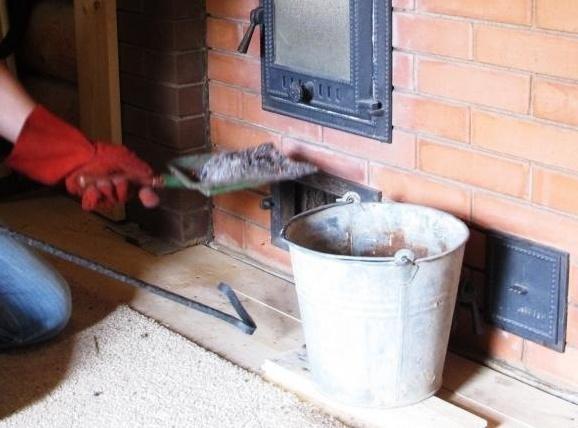 